Friday’s suggested activities:Maths: Mental Maths Friday, Week 26. I will post up the answers later on for you to self-assess.Maths activity:In the comments below, I have attached a maths reinforcement worksheet. This is a revision sheet for the chapter of “money”. We understand that we haven’t been in school to help you with this chapter, but give it a go and try your best. If you have any questions, please send us a message. If you send me your work, I will respond to you with the answers!Gaeilge: Duolingo assignments.PE: In the comments below, I have attached a fun PE video created by Esker’s GAA coach, David Moran! It’s a game called “North, South, East and West”. Click on it and play along.If you’re still feeling active, try Joe Wicks’ PE lesson for Thursday on Youtube. 
English:  In the comments below, I have attached a cloze procedure for you to write in your copies.You can also enter Catherine’s short story competition by submitting the short story you wrote earlier this week or writing a new one!Reading:Continue listening to ANY children’s book on Audible for at least 20 minutes.https://stories.audible.com/start-listenIf you don’t have access to the internet, continue reading your own book for enjoyment.Art: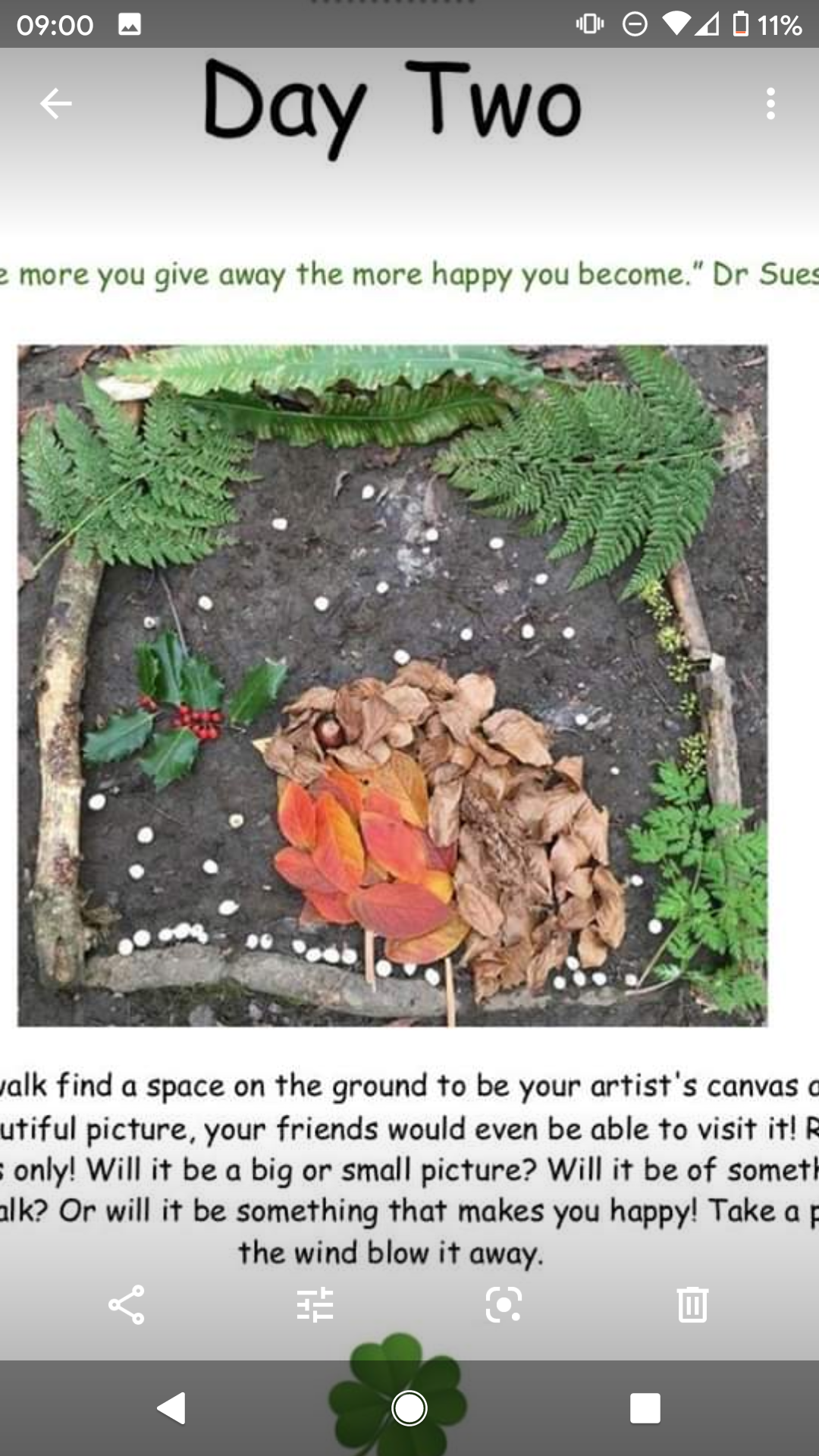 